ASEE 2019 Model Design Competition Printing resources:Print in Color on Card Stock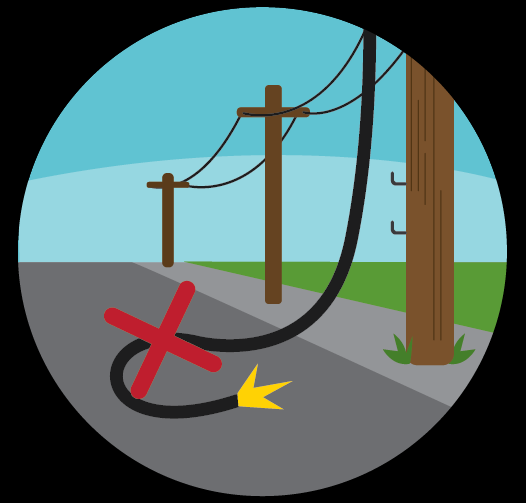 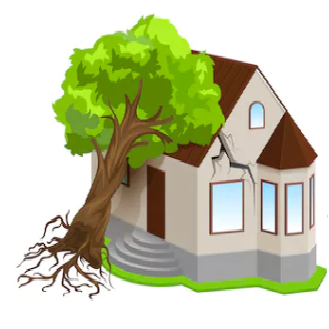 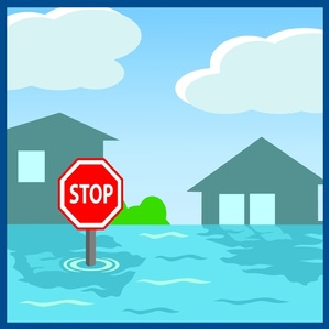 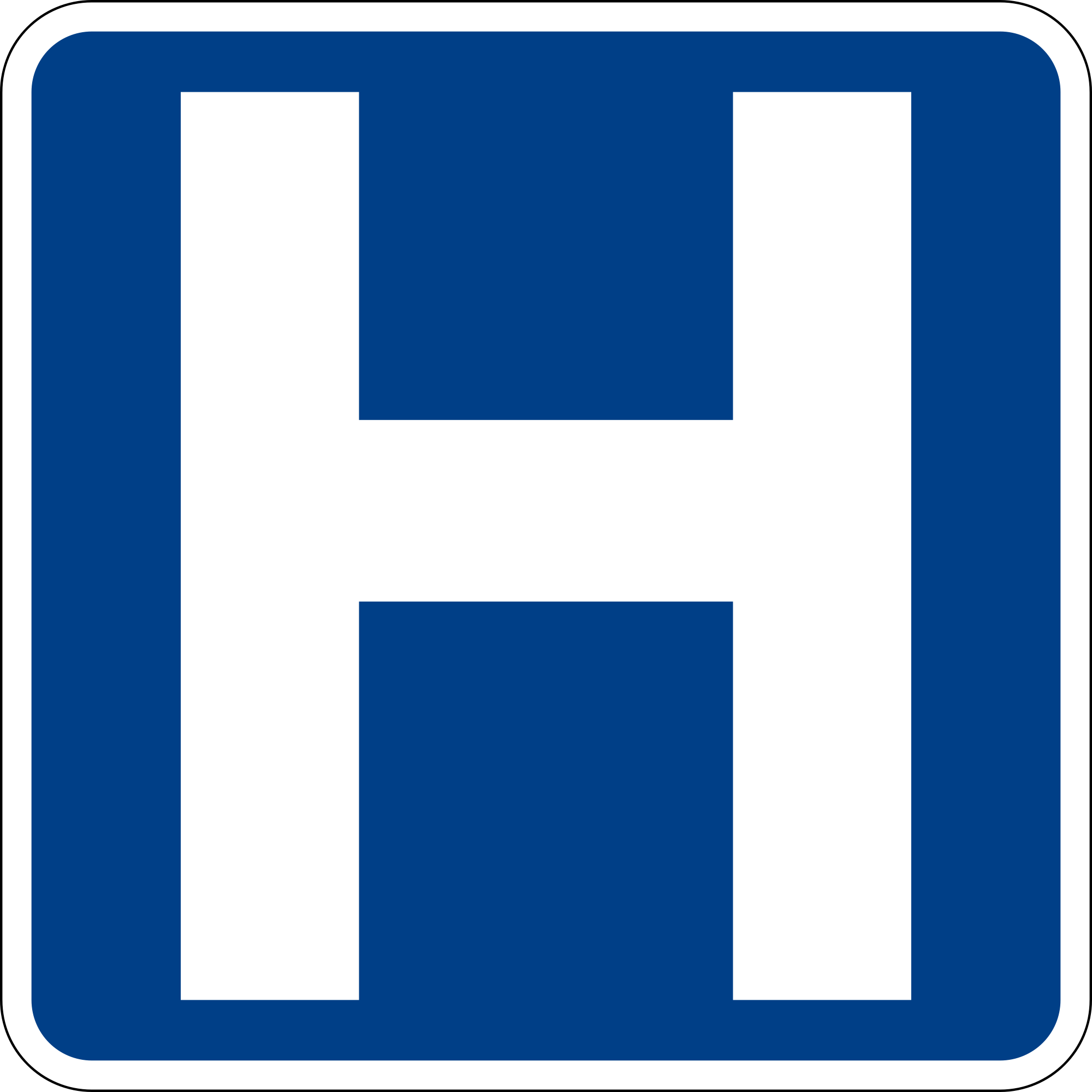 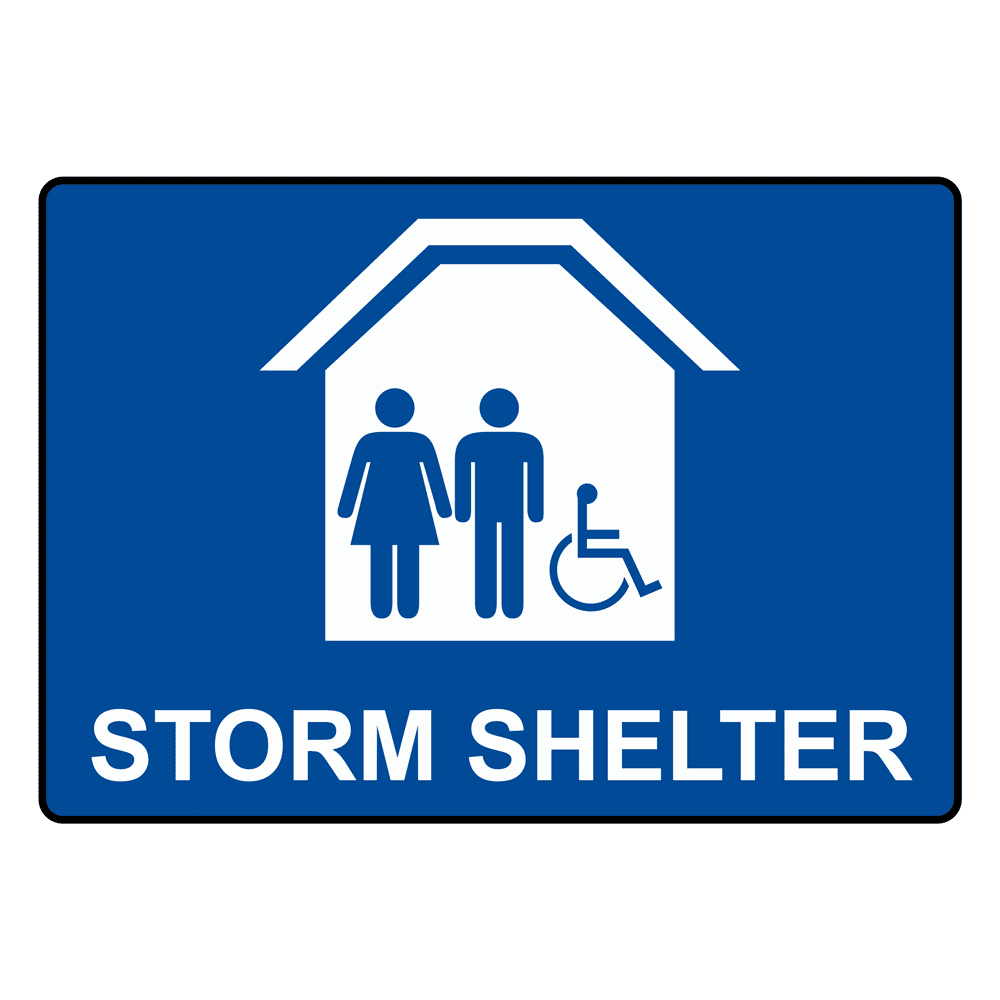 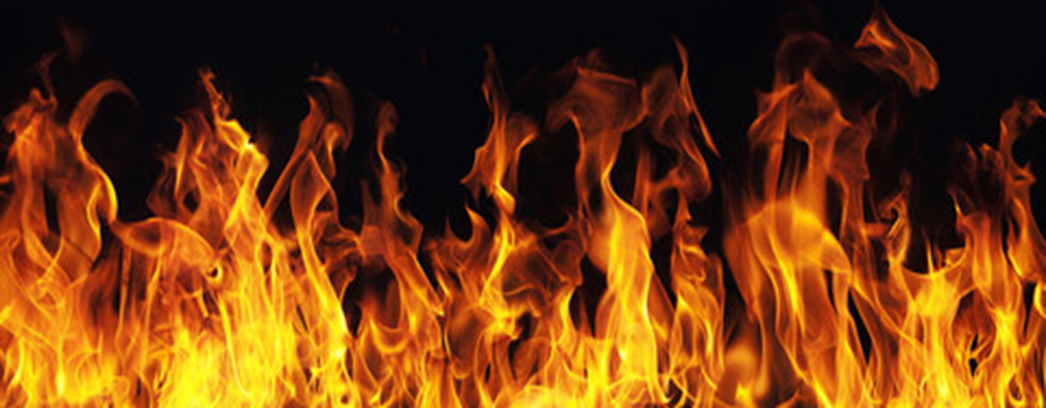 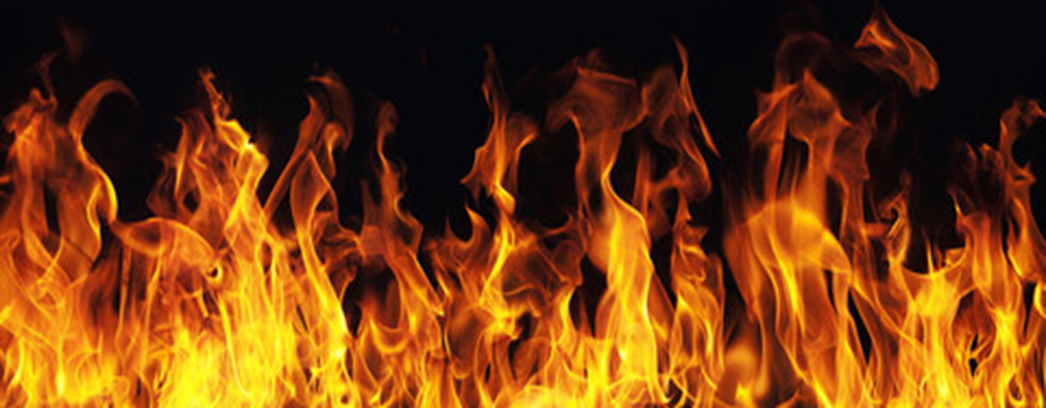 Labels to attach to the 2” x 2” boards surrounding the FieldABCD12345678